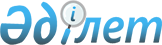 О проекте Закона Республики Казахстан "О ветеринарии"Постановление Правительства Республики Казахстан от 2 февраля 2001 года N 174     Правительство Республики Казахстан постановляет:     1. Внести на рассмотрение Мажилиса Парламента Республики Казахстан проект Закона Республики Казахстан "О ветеринарии".     2. Настоящее постановление вступает в силу со дня подписания.        Премьер-Министр        Республики Казахстан                                                                     Проект                   Закон Республики Казахстан                         О ветеринарии 

       Настоящий Закон регулирует общественные отношения в области ветеринарии, определяет правовые основы деятельности ветеринарных организаций и специалистов, меры защиты интересов государства, физических и юридических лиц по обеспечению предупреждения болезней, общих для животных и человека, ветеринарно-санитарного благополучия, безопасности продуктов и сырья животного происхождения, кормов и кормовых добавок, ветеринарных препаратов. 



 

                      Глава 1. Общие положения 



 

              Статья 1. Законодательство о ветеринарии 



 

      1. Законодательство Республики Казахстан о ветеринарии основывается на K951000_ Конституции Республики Казахстан и состоит из настоящего Закона и иных нормативных правовых актов Республики Казахстан в области ветеринарии. 

      2. Если международными договорами, ратифицированными Республикой Казахстан, установлены иные правила, чем те, которые содержатся в настоящем Законе, то применяются правила международных договоров. 



 

              Статья 2. Основные понятия, используемые 

                            в настоящем Законе 



 

      В настоящем Законе используются следующие понятия: 

      1) ветеринария (область ветеринарии) - область специальных научных знаний и практической деятельности, направленная на изучение болезней и пищевых отравлений (поражений) животных, их профилактику, диагностику, лечение и ликвидацию, обеспечение соответствия объектов государственного ветеринарного надзора требованиям нормативных правовых актов в области ветеринарии, а также защиту населения от болезней, общих для животных и человека; 

      2) акт экспертизы - документ, выдаваемый ветеринарными лабораториями по результатам диагностики и ветеринарно-санитарной экспертизы объектов государственного ветеринарного надзора по форме и в порядке, установленном государственным уполномоченным органом в области ветеринарии, удостоверяющий их соответствие требованиям нормативных правовых актов в области ветеринарии, а также рекомендующий их использование; 

      3) апробация ветеринарных препаратов, кормов, кормовых добавок - определение соответствия ветеринарным нормативам новых (разработанных) или усовершенствованных ветеринарных препаратов, кормов, кормовых добавок в порядке, установленном уполномоченным государственным органом в области ветеринарии; 

      4) безопасность (безвредность) подконтрольных ветеринарному надзору грузов - состояние животных, продуктов и сырья животного происхождения, ветеринарных препаратов, кормов, кормовых добавок, не представляющее опасности для здоровья человека и животных при обычных (установленных) условиях их использования; 

      5) ветеринарные лаборатории - специализированные организации или структурные подразделения юридических лиц, осуществляющие диагностику болезней животных и/или ветеринарно-санитарную экспертизу объектов государственного ветеринарного надзора; 

      6) ветеринарный паспорт - документ по форме, установленной уполномоченным государственным органом в области ветеринарии, в котором указывается владелец животного, вид, масть, возраст животного, сроки и характер проведенных животному ветеринарно-санитарных мероприятий по профилактике, лечению и диагностике болезней животных; 

      7) ветеринарные препараты (лекарственные средства, предназначенные для животных) - вещества животного, растительного или синтетического происхождения, предназначенные для профилактики, диагностики, лечения и ликвидации болезней животных, повышения их продуктивности, дезинфекции, дезинсекции и дератизации, ветеринарно-санитарной экспертизы, в качестве средств парфюмерии или косметики для животных, а также изделия ветеринарного или зоогигиенического назначения; 

      8) ветеринарно-санитарное благополучие - состояние территории, при котором отсутствуют особо опасные болезни животных, а уровень заболеваемости животных другими болезнями не превышает обычный уровень заболеваемости, характерный для данной территории и данного времени года; 

      9) ветеринарно-санитарное заключение, ветеринарное свидетельство - документы, выдаваемые ветеринарными инспекторами на объекты государственного ветеринарного надзора по результатам государственного ветеринарного надзора, а также на основании ветеринарной справки, либо акта экспертизы, удостоверяющие их соответствие нормативным правовым актам в области ветеринарии и определяющие режим их использования; 

      10) ветеринарно-санитарная обстановка - состояние на определенной территории в конкретно указанное время, характеризующееся наличием болезней животных, их распространением и уровнем заболеваемости животных, а также организацией и полнотой решения ветеринарно-санитарных и зоогигиенических мероприятий для обеспечения соответствия подконтрольных ветеринарному надзору грузов требованиям нормативных правовых актов в области ветеринарии; 

      11) ветеринарные (ветеринарно-санитарные) правила - это нормативно-правовой акт, определяющий порядок проведения ветеринарно-санитарных мероприятий, установленный уполномоченным государственным органом в области ветеринарии и обязательные для физических и юридических лиц, осуществляющих деятельность в области ветеринарии; 

      12) ветеринарно-санитарная экспертиза - комплекс биохимических, микробиологических, токсикологических и радиологических исследований с целью проверки соответствия объектов государственного ветеринарного надзора ветеринарным нормативам в порядке, установленном уполномоченным государственным органом в области ветеринарии; 

      13) ветеринарная справка - документ, выдаваемый физическими и юридическими лицами, осуществляющими деятельность в области ветеринарии на основе лицензии, и отражающий соответствие подконтрольных ветеринарному надзору грузов требованиям ветеринарных нормативов; 

      14) государственный ветеринарный надзор - деятельность уполномоченного государственного органа в области ветеринарии, направленная на предупреждение, выявление, пресечение и устранение нарушений законодательства о ветеринарии юридическими и физическими лицами, включая определение соответствия объектов государственного ветеринарного надзора нормативным правовым актам в области ветеринарии в целях обеспечения ветеринарно-санитарного благополучия, безопасности подконтрольных ветеринарному надзору грузов, охраны здоровья населения и животных от болезней; 

      15) государственная регистрация ветеринарных препаратов - внесение уполномоченным государственным органом в области ветеринарии в установленном им порядке ветеринарных препаратов, соответствующих требованиям нормативных правовых актов, в Государственный Реестр ветеринарных препаратов по итогам результатов их регистрационных испытаний и выдача на них регистрационных удостоверений установленной формы; 

      16) Государственный Реестр ветеринарных препаратов - перечень, издаваемый уполномоченным государственным органом в области ветеринарии, содержащий сведения о ветеринарных препаратах, прошедших государственную регистрацию и разрешенных к производству или импорту в Республику Казахстан; 

      17) дегельминтизация - система лечебно-профилактических мероприятий, направленных на уничтожение гельминтов на всех стадиях их развития и во всех местах их обитания; 

      18) дезинсекция - комплекс процедур, направленных на уничтожение вредоносных насекомых; 

      19) дезинфекция - комплекс процедур, направленных на уничтожение микроорганизмов - возбудителей заболеваний животных (бактерий, вирусов, грибков, риккетсий, простейших); 

      20) дератизация - комплекс процедур, направленных на истребление вредных грызунов; 

      21) диагностика - комплекс процедур, включающий методы, методики, тесты, применяемые в порядке, установленном уполномоченным государственным органом в области ветеринарии и направленный на распознавание болезни, обнаружение (индикацию), определение (типизацию) возбудителя заболевания животных или причины их болезни; 

      22) животные - сельскохозяйственные, домашние, дикие млекопитающие, птицы, рыбы, земноводные, насекомые и другие представители животного мира; 

      23) инвазионные (паразитарные) болезни - болезни животных, вызываемыми паразитами: простейшими, гельминтами, клещами, насекомыми; 

      24) инфекционные (заразные) болезни - болезни животных, вызываемые микроорганизмами и передающиеся от источника возбудителя болезни к здоровым восприимчивым животным при непосредственном контакте, механическом переносе или иным путем; 

      25) карантин - ветеринарно-санитарные и административные мероприятия, направленные на обеспечение ограничения хозяйственных связей и приостановку перемещений подконтрольных ветеринарному надзору грузов между эпизоотическим очагом, неблагополучным пунктом и территорией ветеринарно-санитарного благополучия, ликвидацию эпизоотического очага, недопущению распространения заболевания и уничтожению возбудителя болезни в окружающей среде, проводимые после установления диагноза на особо опасные болезни животных и до выздоровления (ликвидации) больных животных, допускающие временное установление, предусмотренных настоящим Законом, ограничений прав физических и юридических лиц и возлагающие на них дополнительные обязанности; 

      26) коллекции (архивы, музеи) микроорганизмов, в том числе и Национальная коллекция депонированных штаммов микроорганизмов - места хранения микроорганизмов, обеспечивающие длительную жизнеспособность и стабильность их свойств с целью последующего возможного их использования с учетом авторских прав при разработке ветеринарных препаратов, кормов, кормовых добавок в соответствии с законодательством Республики Казахстан; 

      27) корма, кормовые добавки - вещества животного, растительного, синтетического происхождения в различной форме, включая премиксы, аминокислоты, минеральные и витаминные компоненты, их смеси, предназначенные для питания животных; 

      28) ликвидация болезней животных - комплекс мероприятий специального характера, проводимый в эпизоотическом очаге и неблагополучном пункте с целью локализации и предупреждения распространения особо опасных болезней животных и уничтожения их возбудителей; 

      29) лечение животных - комплекс процедур, направленный на выздоровление больного животного и устранения причин возникновения болезни; 

      30) Международный ветеринарный кодекс - свод ветеринарных правил, устанавливающих минимальные ветеринарные гарантии торговым партнерам для избежания угрозы распространения болезней при ведении международной торговли, утвержденный Международным Эпизоотическим Бюро (МЭБ); 

      31) микроорганизмы - возбудители или потенциальные возбудители болезней животных, обитающие в организме животных или на их кожных (шерстных) покровах, или используемые в качестве продуцентов ветеринарных препаратов, кормов, кормовых добавок; 

      32) неблагополучный по заболеванию пункт (неблагополучный пункт) - населенный пункт, а также отгоны, зимовки, фермы, летние выпаса, на территории которого установлен эпизоотический очаг; 

      33) обращение ветеринарных препаратов - производство, хранение, перевозка, регистрационные испытания, стандартизация, сертификация, контроль качества, реклама, продажа или применение ветеринарных препаратов; 

      34) ограничительные мероприятия - ветеринарно-санитарные и административные мероприятия, направленные на обеспечение частичного ограничения хозяйственных связей и приостановку перемещений подконтрольных ветеринарному надзору грузов между эпизоотическим очагом, неблагополучным пунктом и территорией ветеринарно-санитарного благополучия с целью недопущения распространения болезни животных при возникновении подозрения на них и достижения ветеринарно-санитарного благополучия в эпизоотическом очаге и неблагополучном пункте, допускающие временное установление, предусмотренных настоящим Законом, ограничений прав физических и юридических лиц и возлагающие на них дополнительные обязанности; 

      35)особо опасные болезни животных - болезни животных, сопровождающиеся быстрым или широким распространением, высокой заболеваемостью или летальностью животных, большим социально-экономическим ущербом, включая болезни, общие для человека и животных, определяемых уполномоченным государственным органом в области ветеринарии; 

      36) оценка эпизоотической ситуации - определение величины проникновения и распространения возбудителей заболеваний животных и связанных с этим биологических и экономических последствий; 

      37) панзоотия - массовое распространение особо опасных болезней животных на большей части территории административных единиц страны; 

      38) подконтрольные ветеринарному надзору грузы - животные, продукты и сырье животного происхождения, корма, кормовые добавки, ветеринарные препараты; 

      39) продукты и сырье животного происхождения - мясо, молоко, рыба, яйцо, сырая продукция, изготовленная из них, продукция пчеловодства, шкура, шерсть, волос, щетина, пушнина, пух, перо, эндокринные железы и внутренности, кровь, кости, рога, копыта и другие продукты, получаемые от животных, предназначенные на корм животным, для использования в промышленности, а также, неиспользуемые без соответствующей обработки, в пищу людям; 

      40) профилактика болезней животных (противоэпизоотические мероприятия) - комплекс мероприятий, направленный на недопущение возникновения, распространения и ликвидацию болезней животных; 

      41) регистрационные испытания ветеринарных препаратов - комплекс методов, методик, тестов применяемых в порядке, установленном уполномоченным государственным органом в области ветеринарии, для определения соответствия ветеринарных препаратов требованиям нормативных правовых актов в области ветеринарии; 

      42) референтная и методологическая функция по диагностике болезней животных - осуществление типирования (определения типового различия внутри определенного вида) возбудителей особо опасных, медленных и экзотических болезней животных, включая разработку мер их профилактики и диагностики, а также постановка окончательного диагноза при сомнительных или спорных случаях; 

      43) рынок (торгующие организации) - специально оборудованное место торговли, включая место торговли животными, продуктами и сырьем животного происхождения, кормами, кормовыми добавками, ветеринарными препаратами; 

      44) сельскохозяйственные животные - племенные, пользовательные животные, а также животные, используемые в сельском хозяйстве для получения продуктов и сырья животного происхождения; 

      45) система ветеринарии - совокупность органов государственного управления, физических и юридических лиц, осуществляющих деятельность в области ветеринарии в пределах их компетенции, а также в соответствии с нормативными правовыми актами, устанавливающими порядок осуществления деятельности в области ветеринарии; 

      46) сырая продукция - продукция, изготовленная из мяса, молока, рыбы, яйца и других продуктов, получаемых от животных, до ее предварительной обработки (проварки, прожарки, вяления, консервирования, засолки, копчения, сушки), осуществление которой позволяет употреблять ее в пищу людям; 

      47) штамм (культура) микроорганизмов - генетически однородная популяция микроорганизмов, обладающая специфическими свойствами; 

      48) эпизоотический мониторинг - система сбора количественных данных о распространении болезней животных, включая эпизоотологическое обследование и информацию о закономерностях развития конкретной болезни животных, о природно-географических и экономических (хозяйственных) условиях территорий их обитания (содержания/разведения), о проводимых ветеринарно-санитарных мероприятиях и последующая их статистическая обработка для анализа эффективности ветеринарно-санитарных мероприятий и прогнозирования возникновения, развития и угасания (ликвидации) эпизоотии или панзоотий;     49) эпизоотический очаг - ограниченная территория или помещения, где имеются источник инфекции, больные или подозреваемые в заболевании особо опасными болезнями животные, или хранятся продукты и сырье животного происхождения, полученные от больных или переболевших особо опасными болезнями животных;     50) эпизоотия - массовое распространение особо опасных болезней животных на определенной территории административной единицы.                Статья 3. Основные задачи в области                               ветеринарии     Основными задачами в области ветеринарии являются:     1) защита животных от болезней;     2) охрана здоровья населения от болезней, общих для животных и человека;     3) охрана территории республики от заноса возбудителей болезней животных из других государств;     4) обеспечение безопасности подконтрольных ветеринарному надзору грузов и соответствия их требованиям законодательства о ветеринарии;     5) предупреждение загрязнения окружающей среды при осуществлении деятельности юридических и физических лиц в области ветеринарии.              Глава 2. Государственное регулирование в                            области ветеринарии  



 

                  Статья 4. Принципы государственной 

                        политики в области ветеринарии 



 

      Государственная политика в области ветеринарии базируется на принципах: 

      1) экономической заинтересованности юридических и физических лиц в обеспечении производства продуктов и сырья животного происхождения, животных, кормов, кормовых добавок, ветеринарных препаратов, соответствующих требованиям нормативных правовых актов в области ветеринарии; 

      2) применения ветеринарно-санитарных мероприятий, правил и нормативов, не ограничивающих торговлю в большей степени, чем это необходимо для обеспечения ветеринарно-санитарного благополучия; 

      3) независимости государственного ветеринарного надзора; 

      4) проведения государственного ветеринарного надзора с учетом характеристики территории происхождения подконтрольного ветеринарному надзору груза и его места следования; 

      5) разработки ветеринарно-санитарных мероприятий, правил и нормативов на научных принципах, объективной оценке эпизоотической ситуации, с учетом требований Международного ветеринарного кодекса, других международных ветеринарных нормативов и рекомендаций, а также обеспечения более высокого уровня ветеринарно-санитарных мероприятий, правил и нормативов, чем предусмотрено международными рекомендациями, при наличии их научного обоснования. 



 

              Статья 5. Компетенция Правительства Республики 

                          Казахстан в области ветеринарии 



 

      В компетенцию Правительства Республики Казахстан в области ветеринарии входит: 

      1) разработка и принятие мер по реализации государственной политики в области ветеринарии; 

      2) определение уполномоченного государственного органа в области ветеринарии; 

      3) утверждение по предложению уполномоченного государственного органа в области ветеринарии республиканских программ по профилактике и диагностике особо опасных болезней животных; 

      4) сотрудничество с иностранными государствами и международными организациями в области ветеринарии; 

      5) утверждение по предложению уполномоченного государственного органа в области ветеринарии нормативных правовых актов, регулирующих деятельность юридических и физических лиц в области ветеринарии в соответствии с настоящим Законом; 

      6) утверждение по предложению уполномоченного государственного органа в области ветеринарии перечня особо опасных болезней животных, профилактика, диагностика и ликвидация которых осуществляется за счет бюджетных ассигнований;     7) введение ограничительных мероприятий или карантина на территории Республики Казахстан в случае появления панзоотий.              Статья 6. Система ветеринарии                        Республики Казахстан     В систему ветеринарии Республики Казахстан входят:     1) органы государственного ветеринарного надзора;     2) подразделения государственных органов, осуществляющие деятельность в области ветеринарии;     3) государственные ветеринарные учреждения;     4) юридические и физические лица, осуществляющие ветеринарную деятельность на основе лицензии. 



 

                 Статья 7. Органы государственного 

                           ветеринарного надзора 



 

      1. К органам государственного ветеринарного надзора относятся: 

      1) уполномоченный государственный орган в области ветеринарии; 

      2) областные территориальные подразделения уполномоченного государственного органа в области ветеринарии с ветеринарными контрольными постами на государственной границе; 

      3) районные (городские) территориальные подразделения уполномоченного государственного органа в области ветеринарии с ветеринарными инспекторами на рынках и организациях по заготовке, переработке, хранению подконтрольных ветеринарному надзору грузов. 

      2. Уполномоченный государственный орган в области ветеринарии осуществляет государственное управление и регулирование в области ветеринарии в пределах полномочий, установленных настоящим Законом. 



 

                 Статья 8. Компетенция уполномоченного 

                           государственного органа в 

                           области ветеринарии 



 

      В компетенцию уполномоченного государственного органа в области ветеринарии входит: 

      1) разработка перечня особо опасных болезней животных, профилактика, диагностика и ликвидация которых финансируется за счет бюджетных ассигнований; 

      2) организация охраны здоровья населения от болезней, общих для животных и человека, совместно с органами здравоохранения и осуществление взаимного обмена информацией; 

      3) организация охраны территории республики от заноса и распространения болезней животных и установление порядка осуществления государственного ветеринарного надзора подконтрольных ветеринарному надзору грузов, перемещаемых через границу; 

      4) выдача лицензий на ветеринарную деятельность в соответствии с законодательством Республики Казахстан, приостановление действия лицензии и отзыв лицензии в судебном порядке; 

      5) координация деятельности подразделений государственных органов, физических и юридических лиц, осуществляющих деятельность в области ветеринарии, в ликвидации эпизоотических очагов и обеспечения ветеринарно-санитарного благополучия объектов государственного ветеринарного надзора; 

      6) участие в разработке республиканских бюджетных программ, нормативной конкурсной и тендерной документации по закупу ветеринарных препаратов, выполнение работ в области ветеринарии, заказов на ветеринарные научные исследования и подготовку кадров для ветеринарии; 

      7) организация закупа, хранения, транспортировки (доставки) и использования ветеринарных препаратов, выполнения ветеринарно-санитарных мероприятии в установленном законодательством порядке; 

      8) организация разработки и утверждение в установленном порядке ветеринарно-санитарных мероприятий, ветеринарно-санитарных правил и нормативов, включая ветеринарные правила и нормы безопасности продуктов и сырья животного происхождения, а также государственных стандартов, форм ветеринарной отчетности и учета и порядка их представления, других нормативных правовых актов в области ветеринарии с учетом международных норм и рекомендаций и осуществление контроля их выполнения; 

      9) организация эпизоотического мониторинга по болезням животных; 

      10) организация и обеспечение предоставления заинтересованным лицам информации о проводимых ветеринарно-санитарных мероприятиях и установленных нормативных правовых актах в области ветеринарии в Республике Казахстан; 

      11) организация апробации, контроля ветеринарных препаратов, приборов, инструментов, кормов и кормовых добавок, их регистрационных испытаний, а также ведения Государственного Реестра ветеринарных препаратов; 

      12) организация и проведение ветеринарной просветительной работы среди населения; 

      13) осуществление сотрудничества с ветеринарными организациями иностранных государств и международными ветеринарными организациями; 

      14) иные функции, предусмотренные нормативными правовыми актами в области ветеринарии. 



 

              Статья 9. Компетенция главных государственных 

                        ветеринарных инспекторов 



 

      1. Руководитель уполномоченного государственного органа в области ветеринарии вправе в установленном законодательством порядке присваивать дополнительное специальное наименование: "Главный государственный ветеринарный инспектор Республики Казахстан", "главный государственный ветеринарный инспектор области (города республиканского значения)", "главный государственный ветеринарный инспектор района (города)" и их заместителей, "ветеринарный инспектор" к соответствующим должностям административных государственных служащих. 

      2. В компетенцию Главного государственного ветеринарного инспектора Республики Казахстан и его заместителей входит: 

      1) организация и осуществление государственного ветеринарного надзора в Республике Казахстан; 

      2) принятие обязательных к исполнению приказов по осуществлению ветеринарно-санитарных мероприятий в масштабе республики или на территории нескольких областей, организация и надзор за их исполнением; 

      3) разрешение экспорта, импорта и транзита подконтрольных ветеринарному надзору грузов с учетом оценки эпизоотической ситуации соответствующих территорий; 

      4) вынесение решения об отстранении от должности главного государственного ветеринарного инспектора области, города республиканского значения и его заместителей, на срок выяснения причин, послуживших основанием для отстранения; 

      5) осуществление в установленном законодательством порядке представления Республики Казахстан в Международном эпизоотическом бюро (МЭБ), Всемирной ветеринарной ассоциации (ВВА), и в других международных ветеринарных организациях; 

      6) иные функции в соответствии с настоящим Законом. 

      3. В компетенцию главного государственного ветеринарного инспектора области (города республиканского значения) и его заместителя входят: 

      1) организация и осуществление государственного ветеринарного надзора на территории области (города республиканского значения); 

      2) принятие, обязательных к исполнению, приказов по осуществлению ветеринарно-санитарных мероприятий на территории области (города республиканского значения), организация и надзор за их исполнением; 

      3) вынесение решения об отстранении от должности главного государственного ветеринарного инспектора района (города), ветеринарных инспекторов ветеринарных контрольных постов, на срок выяснения причин, послуживших основанием для отстранения; 

      4) ведение ветеринарной отчетности по формам и представление ее в порядке, установленном законодательством о ветеринарии Республики Казахстан; 

      5) иные функции в соответствии с настоящим Законом. 

      4. В компетенцию главного государственного ветеринарного инспектора района (города) и его заместителя входит: 

      1) осуществление государственного ветеринарного надзора на территории района (города); 

      2) принятие, обязательных к исполнению, приказов по осуществлению на территории района (города) ветеринарно-санитарных мероприятий, организация и надзор за их исполнением; 

      3) выдача "ветеринарно-санитарного заключения на проекты планировки и строительства животноводческих ферм, а также проекты отвода земельных участков для строительства указанных объектов и забора воды для животных, участие в рабочих и государственных комиссиях по их приему в эксплуатацию; 

      4) вынесение решения об отстранении от должности ветеринарных инспекторов, работающих на территории района (города), на срок выяснения причин, послуживших основанием для отстранения; 

      5) ведение ветеринарной отчетности по формам и представление ее в порядке, установленном законодательством о ветеринарии Республики Казахстан; 

      6) иные функции в соответствии с настоящим Законом. 



 

              Статья 10. Подразделения государственных органов, 

                         осуществляющие деятельность в области 

                         ветеринарии 



 

      1. Министерство обороны, Министерство внутренних дел, Комитет национальной безопасности, Агентство Республики Казахстан по чрезвычайным ситуациям, содержащие и использующие животных (поисковые, охранно-караульные, постовые, дорожно-патрульные животные) для выполнения своих соответствующих функций могут создавать в порядке, установленном законодательством Республики Казахстан, подразделения, осуществляющие следующую деятельность в области ветеринарии: 

      1) профилактику, диагностику и лечение животных, указанных в пункте 1 настоящей статьи: 

      2) осуществление государственного ветеринарного надзора за объектами государственного ветеринарного надзора, принадлежащим соответствующим государственным органам. 

      2. Подразделения государственных органов, указанные в пункте 1 настоящей статьи, в части организации и выполнения ветеринарно-санитарных мероприятий, включая осуществление государственного ветеринарного надзора, руководствуются нормативными правовыми актами в области ветеринарии. 

      3. Подразделения государственных органов, указанные в пункте 1 настоящей статьи, ведут ветеринарную отчетность по формам и предоставляют ее в порядке, установленном законодательством о ветеринарии Республики Казахстан. 



 

                Статья 11. Компетенция местных исполнительных 

                           органов в области ветеринарии 



 

      1. Местные исполнительные органы за счет собственных средств могут создавать ветеринарные организации, осуществляющие деятельность в области ветеринарии на основе лицензии, полученной в порядке, установленном законодательством Республики Казахстан. 

      2. Местные исполнительные органы оказывают содействие ветеринарным инспекторам для выполнения ими функции государственного ветеринарного надзора, организуют проведение ветеринарно-санитарных мероприятий, а также могут выделять средства из местных бюджетов на их осуществление. 



 

               Статья 12. Компетенции государственных 

                          ветеринарных учреждений 



 

      1. Государственные ветеринарные учреждения создаются Правительством Республики Казахстан с целью осуществления следующих видов деятельности: 

      1) референтная и методологическая функции по диагностике болезней животных с ведением Национальной коллекции депонированных штаммов микроорганизмов; 

      2) эпизоотический мониторинг болезней диких животных в Республике Казахстан. 

      2. Государственные ветеринарные учреждения ведут и представляют ветеринарную отчетность по формам и в порядке, установленном законодательством о ветеринарии Республики Казахстан. 



 

               Статья 13. Лицензирование деятельности в 

                          области ветеринарии 



 

      1. Ветеринарная деятельность подлежит обязательному лицензированию уполномоченным государственным органом в области ветеринарии в порядке, установленном Правительством Республики Казахстан. 

      2. Лицензиат по результатам своей деятельности в области ветеринарии выдает ветеринарные справки, ведет учет и представляет ветеринарную отчетность по формам и в порядке, установленном законодательством о ветеринарии Республики Казахстан. 

      3. К государственной монополии относятся следующие виды деятельности в области ветеринарии: 

      1) диагностика особо опасных болезней животных, включенных в перечень, утверждаемый Правительством Республики Казахстан; 

      2) регистрационные испытания ветеринарных препаратов, кормов и кормовых добавок, а также апробация ветеринарных препаратов, кормов, кормовых добавок, контроль серий/партий ветеринарных препаратов; 

      3) хранение республиканского запаса ветеринарных препаратов; 

      4) ликвидация эпизоотических очагов особо опасных болезней животных, включенных в перечень, утверждаемый Правительством Республики Казахстан; 

      5) дезинфекция транспортных средств на ветеринарных контрольных постах на государственной границе. 

      4. Осуществление деятельности в области ветеринарии, отнесенной к государственной монополии, определяется Правительством Республики Казахстан. 



 

               Глава 3. Государственный ветеринарный надзор 



 

               Статья 14. Цели и задачи государственного 

                          ветеринарного надзора 



 

      Государственный ветеринарный надзор предусматривает: 

      1) контроль деятельности юридических и физических лиц по выполнению и соблюдению требований законодательства о ветеринарии, по выполнению ветеринарно-санитарных мероприятий, направленных на охрану здоровья животных и профилактику, диагностику, лечение и ликвидацию болезней, общих для животных и человека, по обращению с ветеринарными препаратами, кормами, кормовыми добавками; 

      2) распределение и контроль хранения, транспортировки (доставки) и использования закупленных по бюджетным программам ветеринарных препаратов, включая их республиканский запас; 

      3) осуществление и контроль ветеринарно-санитарных мероприятий по охране территории республики от заноса (завоза) и распространения возбудителей болезней животных из других государств, по соблюдению ветеринарных правил и норм транспортировки, погрузки и выгрузки подконтрольных ветеринарному надзору грузов, ведение ветеринарной отчетности по формам и представление ее в порядке, установленном законодательством о ветеринарии Республики Казахстан; 

      4) осуществление мер пресечения нарушений законодательства о ветеринарии, составление протоколов о фактах его нарушения, выдачу предписаний об их устранении и вынесение постановления о применении санкций, установленных настоящим Законом, к лицам, нарушившим законодательство о ветеринарии; 

      5) осуществление ветеринарно-санитарного надзора на рынках, организациях по переработке, хранению, реализации и транспортировке продуктов и сырья животного происхождения, контроль безопасности объектов государственного ветеринарного надзора, ветеринарно-санитарной обстановки, а также выявление и установление причин и условий возникновения и распространения болезней животных и их пищевых отравлений; 

      6) организацию ветеринарно-санитарных мероприятий и контроль их выполнения. 



 

               Статья 15. Порядок осуществления государственного 

                          ветеринарного надзора 



 

      1. Государственный ветеринарный надзор осуществляется ветеринарными инспекторами. 

      2. Право занятия должности ветеринарного инспектора имеют граждане Республики Казахстан, отвечающие квалификационным требованиям, установленным уполномоченным государственным органом в области ветеринарии в соответствии с законодательством Республики Казахстан о государственной службе. 

      3. Правила осуществления государственного ветеринарного надзора разрабатываются уполномоченным государственным органом в области ветеринарии и утверждаются Правительством Республики Казахстан. 



 

               Статья 16. Объекты государственного 

                          ветеринарного надзора 



 

      Объектами государственного ветеринарного надзора являются: 

      1) животные, включая животных, полученных генноинженерным путем, половых и соматических клеток животных и их культур; 

      2) микроорганизмы, включая возбудителей болезней животных - вирусы, бактерии, грибы, гельминты, насекомые, их штаммы (культуры), коллекции (архивы, музеи); 

      3) продукты и сырье животного происхождения, ветеринарные препараты, корма, кормовые добавки, патологический материал или пробы, отбираемые из них для диагностики и ветеринарно-санитарной экспертизы, а также пробы воды, воздуха, почвы, результатов деятельности лиц в области ветеринарии; 

      4) изделия и атрибуты ветеринарного и зоогигиенического назначения, используемые для профилактики, лечения и обработки животных, диагностики заболеваний животных, ветеринарно-санитарной экспертизы; 

      5) транспортные средства, все виды тары, упаковочные материалы, которые могут быть переносчиками возбудителей болезней животных; 

      6) территории, производственные помещения и деятельность физических и юридических лиц, выращивающих, заготавливливающих, хранящих, перерабатывающих, реализующих или использующих подконтрольные ветеринарному надзору грузы, осуществляющих научную деятельность в области ветеринарии и деятельность по подготовке и повышению квалификации ветеринарных специалистов; 

      7) скотопрогонные трассы, маршруты, пастбища (территории по выпасу животных), процедуры и формы идентификации животных, рынков (торгующих организаций), предприятий по заготовке (убою), переработке, производству или хранению подконтрольных ветеринарному надзору грузов; 

      8) документация по ветеринарному учету и отчетности, ветеринарное свидетельство, ветеринарная справка, ветеринарно-санитарное заключение, нормативно-техническая документация по производству, заготовке, переработке подконтрольных ветеринарному надзору грузов, другие нормативные правовые акты в области ветеринарии. 



 

                  Статья 17. Права ветеринарных инспекторов 



 

      Ветеринарные инспекторы имеют право: 

      1) беспрепятственно посещать (по предъявлению служебного удостоверения) в установленном законодательством порядке объекты государственного ветеринарного надзора с целью проверки выполнения норм законодательства о ветеринарии, соблюдения ветеринарно-санитарных правил и нормативов, а также получения документированной информации о деятельности юридических и физических лиц в области ветеринарии; 

      2) проводить отбор проб объектов государственного ветеринарного надзора для их диагностики или ветеринарно-санитарной экспертизы, с уведомлением заинтересованных лиц о сроках проведения их исследования; 

      3) проводить ветеринарно-санитарный надзор; 

      4) выдавать ветеринарное свидетельство и ветеринарно-санитарное заключение; 

      5) составлять протоколы и оформлять акты ветеринарных инспекторов; 

      6) предъявлять иски в суд в случае нарушения законодательства о ветеринарии; 

      7) при выявлении на территориях ветеринарно-санитарного благополучия животных, продуктов и сырья животного происхождения, кормов или кормовых добавок, ветеринарных препаратов, представляющих опасность здоровью населения и животных - принимать участие в порядке, установленном законодательством Республики Казахстан, в организации их обезвреживания (обеззараживания), уничтожения или переработки, а также сообщать об указанных фактах в органы Госсанэпиднадзора; 

      8) при выявлении в эпизоотических очагах или неблагополучных пунктах больных особо опасными заболеваниями животных, продуктов и сырья животного происхождения, кормов и кормовых добавок, ветеринарных препаратов, содержащих возбудителей особо опасных болезней животных самостоятельно организовать их обезвреживание (обеззараживание), уничтожение или переработку, а также сообщать об указанных фактах в органы Госсанэпиднадзора. 



 

               Статья 18. Акты ветеринарных инспекторов 



 

      1. В зависимости от установленных нарушений требований нормативных правовых актов по ветеринарии, ветеринарными инспекторами, на основании составленных ими протоколов о нарушении законодательства о ветеринарии, оформляются следующие акты: 

      1) предписание: 

      а) об устранении нарушений требований нормативных правовых актов по ветеринарии; 

      б) о проведении ветеринарно-санитарной экспертизы и диагностики объектов государственного ветеринарного надзора в случае подозрения на их несоответствие требованиям нормативных правовых актов в области ветеринарии; 

      в) о проведении профилактической или вынужденной вакцинации животных, дезинфекции, дезинсекции и дератизации в помещениях, на территориях ферм, в эпизоотических очагах, неблагополучных пунктах и на транспорте для предотвращения возникновения, распространения и ликвидации болезней животных; 

      г) о приостановлении хозяйственной деятельности сроком до 3 суток без решения судебных органов до устранения нарушений законодательства о ветеринарии, включая запрещения убоя, заготовки, переработки, реализации (поставки, продажи), использования подконтрольных ветеринарному надзору грузов, а также приостановления ветеринарно-санитарных мероприятий (работ, услуг) в случае их несоответствия требованиям нормативных правовых актов в области ветеринарии; 

      д) об обеззараживании (обезвреживании), включая уничтожение и переработку, подконтрольных ветеринарному надзору грузов, представляющих опасность здоровью людей и животных; 

      2) постановление о наложении дисциплинарного взыскания или о привлечении к административной ответственности, в случае нарушения законодательства о ветеринарии в соответствии с законодательством Республики Казахстан. 

      2. Формы протоколов, предписаний, постановления, порядок их составления и выдачи утверждаются уполномоченным государственным органом в области ветеринарии. 

      3. Акты ветеринарных инспекторов обязательны для исполнения физическими и юридическими лицами независимо от форм их собственности. 



 

               Статья 19. Независимость ветеринарных инспекторов 



 

      Ветеринарные инспекторы в своей деятельности являются независимыми и руководствуются законодательством Республики Казахстан о государственной службе, настоящим Законом, а также иными нормативными правовыми актами в области ветеринарии. 



 

               Статья 20. Ответственность ветеринарных инспекторов 

      Ветеринарные инспекторы за ненадлежащее исполнение своих служебных обязанностей несут ответственность в порядке, установленном законодательством Республики Казахстан.              Статья 21. Обжалование действий (бездействий)                         ветеринарных инспекторов     1. Действия (бездействия) ветеринарных инспекторов могут быть обжалованы в вышестоящие органы государственного ветеринарного надзора или в суд.     2. Подача жалобы не приостанавливает обжалуемых действий.              Статья 22. Ветеринарные контрольные посты на                         государственной границе и охрана                         территории Республики Казахстан                          от заноса заразных болезней                          животных 

       1. Объекты государственного ветеринарного надзора, перемещаются через государственную границу (экспорт, импорт, транзит) в установленных местах, сопровождаются ветеринарным свидетельством международного образца и подлежат обязательному государственному ветеринарному надзору перед оформлением на них таможенных документов. 

      2. Для осуществления государственного ветеринарного надзора подконтрольных ветеринарному надзору грузов с целью предупреждения заноса и распространения в республике болезней животных, уполномоченным государственным органом в области ветеринарии в пограничных и таможенных пунктах (пунктах пропуска через государственную границу) организуются ветеринарные контрольные посты в порядке, установленном Правительством Республики Казахстан. 

      3. Ветеринарные инспекторы на ветеринарных контрольных постах осуществляют переоформление ветеринарных свидетельств на перемещаемые через государственную границу объекты государственного ветеринарного надзора в порядке, установленном уполномоченным государственным органом в области ветеринарии. 

      4. Ввоз, вывоз и транзит подконтрольных ветеринарному надзору грузов осуществляется в соответствии с оценкой эпизоотической ситуации соответствующих территорий. 

      5. Ветеринарные свидетельства, выданные государственным ветеринарным надзором других государств, признаются ветеринарными инспекторами ветеринарных контрольных постов Республики Казахстан в случае обеспечения ими ветеринарно-санитарного благополучия в соответствии с законодательством о ветеринарии Республики Казахстан. 

      6. Ветеринарные инспекторы ветеринарных контрольных постов на государственной границе при выполнении служебных обязанностей носят специальную одежду с ветеринарной символикой. 

      7. Перед заключением договоров на экспорт, импорт и транзит подконтрольных ветеринарному, надзору грузов, юридическое или физическое лицо имеет право получить от уполномоченного государственного органа в области ветеринарии и его территориальных подразделений информацию о ветеринарно-санитарной обстановке в стране экспорта, импорта и транзита, о ветеринарно-санитарных мероприятиях, исключающих ввоз и вывоз возбудителей заболеваний животных. Информация конфиденциального характера, не должна разглашаться без письменного согласия владельца подконтрольного ветеринарному надзору груза. 

      8. Транспортные средства, въезжающие на территорию Республики Казахстан из приграничной территории сопредельных государств, где зарегистрирована вспышка особо опасных болезней животных, подлежат обязательной дезинфекции на период и в порядке, установленном ветеринарными нормами и правилами. 



 

               Статья 23. Государственный ветеринарный надзор 

                          при транспортировке (перемещениях) 

                          подконтрольных ветеринарному надзору 

                          грузов на территории Республики 

                          Казахстан 



 

      1. Подконтрольные ветеринарному надзору грузы при транспортировке (перемещениях) внутри страны подлежат обязательному государственному ветеринарному надзору. 

      2. Государственный ветеринарный надзор подконтрольных ветеринарному надзору грузов при их транспортировке (перемещении), погрузке, выгрузке осуществляется ветеринарными инспекторами территорий, где производится их погрузка, выгрузка, а также территорий, по которым проходят маршруты транспортировки (перемещений). 

      3. Маршруты перемещения сельскохозяйственных животных (скотопрогонные трассы) определяются по согласованию с главными государственными ветеринарными инспекторами соответствующих территорий. 

      4. Подконтрольные ветеринарному надзору грузы при транспортировке (перемещениях) внутри страны (кроме внутрирайонных перемещений) сопровождаются ветеринарным свидетельством, выдаваемым ветеринарными инспекторами отправляемых территорий, а внутрирайонные перемещения - ветеринарной справкой. 

      5. Транспортные средства, использованные для перемещений (перевозок) подконтрольных ветеринарному надзору грузов, подлежат обязательной дезинфекции в соответствии с ветеринарными нормами и правилами. 



 

               Статьи 24. Государственный ветеринарный 

                          надзор на рынках, в 

                          организациях по заготовке 

                          (убою), переработке, 

                          производству или хранению 

                          подконтрольных ветеринарному 

                          надзору грузов 



 

      1. Государственный ветеринарный надзор является обязательным для рынков и организаций по заготовке (убою), переработке, производству или хранению подконтрольных ветеринарному надзору грузов. 

      2. Государственному ветеринарному надзору на рынках и организациях по заготовке (убою), переработке, производству или хранению подконтрольных ветеринарному надзору грузов подлежат животные, продукты и сырье животного происхождения, ветеринарные препараты, корма и кормовые добавки. 

      3. Государственный ветеринарный надзор на рынках, организациях по заготовке (убою), переработке, производству и хранению подконтрольных ветеринарному надзору грузов, включает проверку соответствия объектов ветеринарного надзора сопроводительным ветеринарным документам, другим нормативным правовым актам в области ветеринарии, предусматривающих осмотр убойных животных, ветеринарно-санитарную оценку безопасности туш и внутренних органов животных, выдачу разрешений на их реализацию или запрет с обезвреживанием или уничтожением, проверку соблюдения правил их торговли. 

      4. Ветеринарные инспекторы на рынках, организациях по заготовке (убою), переработке, производству, хранению подконтрольных ветеринарному надзору грузов выдают ветеринарно-санитарные заключения по результатам собственного ветеринарно-санитарного надзора и/или на основе актов экспертизы. Реализация (использование) подконтрольных ветеринарному надзору грузов разрешается только после получения на них ветеринарно-санитарного заключения. 

      5. Администрации рынков (торгующих организаций) для осуществления ветеринарно-санитарного надзора ветеринарными инспекторами и для проведения ветеринарно-санитарной экспертизы ветеринарными лабораториями обязаны на договорной основе в установленном законодательством порядке предоставлять за определенную плату помещения соответствующие ветеринарным нормативам. 

      6. Организации по заготовке (убою), переработке, производству или хранению подконтрольных ветеринарному надзору грузов обязаны создавать структурные подразделения по проведению ветеринарно-санитарной экспертизы (подразделения производственного контроля), а также предоставлять на договорной основе в установленном законодательством порядке ветеринарным инспекторам помещения для осуществления государственного ветеринарного надзора. 



 

               Статья 25. Государственный ветеринарный 

                          надзор обращения ветеринарных 

                          препаратов, кормов и 

                          кормовых добавок 



 

      1. Обращение ветеринарных препаратов, кормов, кормовых добавок, включая их производство, импорт, транспортировку, реализацию, подлежит обязательному государственному ветеринарному надзору. 

      2. Производство и ввоз (импорт) в Республику Казахстан ветеринарных препаратов допускаются только после их государственной регистрации. 

      3. Применение (использование) в Республике Казахстан серий (партий) ветеринарных препаратов, внесенных в Государственный Реестр ветеринарных препаратов, допускается после их определения соответствия требованиям ветеринарных нормативов (контроля серий/партий ветеринарных препаратов) в порядке, установленном уполномоченным государственным органом в области ветеринарии. 

      4. Порядок определения соответствия ветеринарных препаратов, кормов, кормовых добавок, содержащих антибиотики, гормоны и биологические стимуляторы, требованиям ветеринарных нормативов устанавливается уполномоченным государственным органом в области ветеринарии по согласованию с органом по делам здравоохранения. 

      5. Организации по производству ветеринарных препаратов, кормов, кормовых добавок обязаны создавать структурные подразделения по определению соответствия ветеринарных препаратов, кормов, кормовых добавок требованиям нормативных правовых актов в области ветеринарии (подразделения производственного контроля).              Глава 4. Предупреждение и ликвидация                           болезней животных              Статья 26. Обязанности юридических и                         физических лиц по                          предупреждению болезней                         животных     Юридические и физические лица обязаны: 

       1) осуществлять хозяйственные и ветеринарные мероприятия, обеспечивающие предупреждение болезней животных в соответствии с законодательством о ветеринарии; 

      2) осуществлять содержание, разведение и использование животных, включая животных в зоопарках, цирках, на пасеках, в аквариумах в соответствии с ветеринарно-санитарными правилами и нормами; 

      3) содержать территорию, животноводческие помещения, а также сооружения для хранения и переработки кормов в соответствии с ветеринарно-санитарными правилами и нормами, не допускать загрязнения окружающей среды; 

      4) соблюдать зоогигиенические и ветеринарные правила и нормативы при строительстве, вводе в эксплуатацию предприятий, связанных с содержанием, использованием, разведением , заготовкой (убоем), переработкой, хранением и реализацией животных, продуктов и сырья животного происхождения, ветеринарных препаратов, кормов, кормовых добавок; 

      5) предоставлять ветеринарным специалистам по их требованию животных для осмотра, диагностических исследований и предохранительных прививок; 

      6) немедленно извещать ветеринарных специалистов о случаях внезапного падежа, одновременного заболевания нескольких животных или об их необычном поведении, до прибытия ветеринарных специалистов принимать меры к изолированному содержанию животных, подозреваемых в заболевании; 

      7) выполнять требования ветеринарных инспекторов по уничтожению, утилизации, обезвреживанию, переработке больных, павших животных, продуктов и сырья животного происхождения, ветеринарных препаратов, представляющих опасность здоровью людей и животных, не соответствующих требованиям нормативных правовых актов в области ветеринарии, а также по ветеринарно-санитарной экспертизе и диагностике болезней животных; 

      8) не допускать убоя животных для реализации без предубойного ветеринарного осмотра;     9) оказывать содействие ветеринарным специалистам в выполнении ими служебных обязанностей.              Статья 27. Организация и контроль                         ветеринарно-санитарных                          мероприятий по                          предупреждению и                          ликвидации болезней животных 

       1. Ветеринарные (ветеринарно-санитарные, зоогигиенические) мероприятия представляют комплекс процедур, направленных на предотвращение возникновения, распространения или ликвидацию болезней животных, включая их профилактику, лечение или диагностику, повышение продуктивности животных, процедуры идентификации, ветеринарно-санитарную экспертизу в целях защиты здоровья населения от болезней, общих для животных и человека, предупреждения социально-экономического ущерба, наносимого болезнями животных. 

      2. Ветеринарно-санитарные мероприятия разрабатываются в порядке, установленном законодательством о ветеринарии Республики Казахстан. 

      3. Ветеринарно-санитарные мероприятия подразделяются на: 

      1) мероприятия общего характера, которые проводятся на территории ветеринарно-санитарного благополучия с целью предупреждения возникновения болезней и пищевых отравлений животных, включая болезни, общие для животных и человека, обеспечения соответствия животных, продуктов и сырья животного происхождения, кормов, кормовых добавок и ветеринарных препаратов требованиям ветеринарных правил и нормативов; 

      2) мероприятия специального характера, проводимые в эпизоотическом очаге и неблагополучном пункте с целью ликвидации и предупреждения распространения особо опасных болезней животных, включающие ограничительные мероприятия или карантин. 

      4. Ветеринарно-санитарные мероприятия утверждаются уполномоченным государственным органом в области ветеринарии и являются обязательными для физических и юридических лиц, осуществляющих деятельность в области ветеринарии. 

      5. Порядок организации и осуществления (проведения) ветеринарно-санитарных мероприятий (ветеринарные, ветеринарно-санитарные правила), включая определение границы эпизоотического очага, неблагополучного пункта, территории ветеринарно-санитарного благополучия, устанавливаются уполномоченным государственным органом в области ветеринарии и являются обязательными для физических и юридических лиц, осуществляющих деятельность в области ветеринарии. 

      6. Контроль организации и выполнения ветеринарно-санитарных мероприятий осуществляют ветеринарные инспекторы в соответствии с нормативными правовыми актами в области ветеринарии. 



 

               Статья 28. Установление и снятие ограничительных 

                          мероприятий и карантина 



 

      1. Перечень особо опасных болезней животных, при которых устанавливаются ограничительные мероприятия и/или карантин, а также условия их наложения и снятия, утверждаются Правительством Республики Казахстан по представлению уполномоченного государственного органа в области ветеринарии. 

      2. Ограничительные мероприятия устанавливаются решением местных исполнительных органов по представлению главного государственного ветеринарного инспектора соответствующей территории в случае возникновения подозрения на болезни животных, включенных в перечень, указанный в пункте 1 настоящей статьи, и до подтверждения (исключения) их диагноза. 

      3. Ограничительные мероприятия устанавливаются (продлеваются) или устанавливается карантин в случае подтверждения диагноза на болезни животных, включенных в перечень, указанный в пункте 1 настоящей статьи. Установление указанных специальных мероприятий осуществляется решением Правительством Республики Казахстан (в случае панзоотий) или решением местных исполнительных органов (в случае возникновения эпизоотического очага или эпизоотии) по представлению Главного государственного ветеринарного инспектора Республики Казахстан (в случае панзоотий) или главных государственных ветеринарных инспекторов соответствующих территорий (в случае возникновения эпизоотического очага или эпизоотии). 

      4. Решение о снятии карантина принимается Правительством Республики Казахстан (в случае панзоотий) или местным исполнительным органом (в случае возникновения эпизоотического очага или эпизоотии), установившем карантин, по представлению Главного государственного ветеринарного инспектора Республики Казахстан (в случае панзоотий) или главных государственных ветеринарных инспекторов соответствующих территорий (в случае возникновения эпизоотического очага или эпизоотии), после полного проведения ветеринарно-санитарных мероприятий и ликвидации эпизоотического очага или эпизоотии. 

      5. После снятия карантина решением местных исполнительных органов по представлению главных государственных ветеринарных инспекторов соответствующих территорий могут продлеваться ограничительные мероприятия. 



 

               Статья 29. Республиканский запас 

                          ветеринарных препаратов 



 

      1. Республиканский запас ветеринарных препаратов представляет собой определенный объем постоянно обновляемых ветеринарных препаратов для профилактики, диагностики и дезинфекции особо опасных болезней животных, внесенных в перечень заболеваний, утвержденный Правительством Республики Казахстан. 

      2. Республиканский запас ветеринарных препаратов создается из объема ветеринарных препаратов, закупленных в рамках бюджетных программ, и предназначен для ликвидации эпизоотических очагов, а также предупреждения угрозы распространения особо опасных болезней животных. Норматив запаса по видам ветеринарных препаратов устанавливается уполномоченным государственным органом в области ветеринарии. 

      3. Порядок формирования и использования республиканского запаса ветеринарных препаратов определяется уполномоченным государственным органом в области ветеринарии. 



 

               Статья 30. Ветеринарные нормативы 



 

      1. Ветеринарные нормативы (ветеринарные, ветеринарно-санитарные или зоогигиенические нормы) определяют допустимое максимальное или минимальное количественное или качественное значение показателя, характеризующие ветеринарный или ветеринарно-санитарный фактор с точки зрения его безопасности для здоровья животных, человека, окружающей среды. 

      2. Ветеринарные нормативы устанавливаются исследованиями, проводимыми в соответствии с законодательством о ветеринарии Республики Казахстан. 

      3. Ветеринарные нормативы являются основой для проведения объективного и обоснованного эпизоотологического мониторинга, планирования объема и характера ветеринарно-санитарных мероприятий для достижения ветеринарно-санитарного благополучия, а также прогнозирования возможности возникновения, распространения и ликвидации болезней животных. 

      4. Ветеринарные нормативы по материально-техническому оснащению ветеринарно-санитарных мероприятий и их осуществлению учитываются при разработке квалификационных требований к лицензируемой деятельности в области ветеринарии, а также при формировании бюджетных программ в части определения объемов финансирования по ветеринарии. 

      5. Ветеринарные нормативы утверждаются уполномоченным государственным органом в области ветеринарии и являются обязательными для физических и юридических лиц, осуществляющих деятельность в области ветеринарии. 

      6. Контроль соблюдения ветеринарных нормативов осуществляют ветеринарные инспекторы в соответствии с нормативными правовыми актами в области ветеринарии. 



 

               Статья 31. Порядок обязательного уничтожения, 

                          обезвреживания (обеззараживания) 

                          или переработки подконтрольных 

                          ветеринарному надзору грузов, 

                          представляющих опасность для 

                          здоровья людей и животных 



 

      1. Подконтрольные ветеринарному надзору грузы, представляющие опасность для здоровья людей и животных, подлежат обязательному уничтожению, обезвреживанию (обеззараживанию) и/или переработке в порядке, утвержденном Правительством Республики Казахстан по представлению уполномоченного государственного органа в области ветеринарии. 

      2. Перечень особо опасных болезней животных и предельно допустимые концентрации токсических, радиоактивных веществ, при обнаружении или превышение которых в обязательном порядке осуществляется уничтожение, обеззараживание (обезвреживание), переработка подконтрольных ветеринарному надзору грузов утверждаются Правительством Республики Казахстан по представлению уполномоченного государственного органа в области ветеринарии. 

      3. Уничтожение, обеззараживание (обезвреживание) и переработка подконтрольных ветеринарному надзору грузов, представляющих опасность для здоровья людей и животных, осуществляется за счет их владельцев. 



 

               Статья 32. Охрана здоровья граждан от болезней, 

                          общих для животных и человека 



 

      Порядок охраны здоровья граждан, осуществляющих содержание, разведение, использование животных, заготовку (убой), переработку, производство, хранение, транспортировку и реализацию подконтрольных ветеринарному надзору грузов, от болезней, общих для человека и животных, определяется уполномоченным государственным органом в области ветеринарии по согласованию с органом по делам здравоохранения. 



 

               Статья 33. Идентификации сельскохозяйственных 

                          животных, рынков (торгующих 

                          организаций), организаций по 

                          заготовке (убою), переработке, 

                          производству или хранению 

                          подконтрольных ветеринарному 

                          надзору грузов 



 

      1. Сельскохозяйственные животные подлежат процедуре обязательной идентификации, позволяющей вести наблюдение за каждым сельскохозяйственным животным на протяжении всей его жизни, включая любое его передвижение от одного владельца к другому, с целью контроля эффективности ветеринарно-санитарных мероприятий по профилактике и диагностике болезней животных. 

      2. Сельскохозяйственные животные подлежат идентификации по установленным ветеринарными нормами и правилами формам (с использованием ветеринарных паспортов, определенных методов клеймения и бирок, идентифицирующих животное) и процедурам. 

      3. Рынки (торгующие организации), организации по заготовке (убою), переработке, производству или хранению подконтрольному ветеринарному надзору грузов с целью повышения эффективности ветеринарно-санитарных мероприятий по обеспечению безопасности продуктов и сырья животного происхождения подлежат идентификации в порядке, установленном нормативными правовыми актами в области ветеринарии. 



 

                  Глава 5. Координация научных исследований в 

                           области ветеринарии и деятельности 

                           по подготовке и повышению 

                           квалификации ветеринарных 

                           специалистов 



 

               Статья 34. Научные исследования в области 

                          ветеринарии 



 

      1. Научные исследования в области ветеринарии, включая любые процедуры использования животных, в том числе и их генноинженерное клонирование, а также помещения и территории, где проводятся научные исследования в области ветеринарии, должны соответствовать требованиям законодательства о ветеринарии Республики Казахстан. 

      2. Разработанные или усовершенствованные в результате научных исследований ветеринарные препараты, корма, кормовые добавки, инструкции, методы, методики, рекомендации, наставления, регламентирующие порядок, способы и средства осуществления ветеринарно-санитарных мероприятий, подлежат апробации с целью определения их соответствия ветеринарным нормам и правилам. 

      3. Штаммы микроорганизмов, полученные в результате научных исследований, а также выделенные при диагностике болезней животных, ветеринарно-санитарной экспертизе подлежат хранению в Национальной коллекции депонированных штаммов микроорганизмов. 



 

               Статья 35. Подготовка и повышение квалификации 

                          ветеринарных специалистов 



 

      1. Программы обучения (учебные программы) по подготовке или повышению квалификации ветеринарных специалистов подлежат обязательному согласованию с Главным государственным ветеринарным инспектором Республики Казахстан. 

      2. Ветеринарные специалисты подлежат аттестации в порядке, установленном законодательством Республики Казахстан. 



 

                Глава 6. Финансирование ветеринарии и 

                         ответственность за нарушение 

                         законодательства о 

                         ветеринарии 



 

               Статья 36. Источники финансирования ветеринарии 



 

      1. За счет республиканского бюджета осуществляется финансирование: 

      1) расходов на содержание уполномоченного государственного органа в области ветеринарии и его территориальных подразделений; 

      2) расходов на содержание государственных ветеринарных учреждений; 

      3) расходов на содержание подразделений государственных органов, осуществляющих деятельность в области ветеринарии; 

      4) профилактики, включая дезинфекцию транспортных средств на ветеринарных контрольных постах на государственной границе и хранение республиканского запаса ветеринарных препаратов, диагностики и ликвидации особо опасных болезней животных по перечню, утвержденному Правительством Республики Казахстан. 

      2. За счет владельцев объектов государственного ветеринарного надзора в порядке, установленном уполномоченным органом, осуществляющим контроль и регулирование деятельности субъектов естественных монополий, выполняются следующие ветеринарно-санитарные мероприятия: 

      1) апробация, контроль серий и регистрационные испытания ветеринарных препаратов, кормов, кормовых добавок; 

      2) процедура идентификации сельскохозяйственных животных, рынков (торгующих организаций), организаций по заготовке (убою), переработке, производству или хранению подконтрольных ветеринарному надзору грузов; 

      3) ветеринарно-санитарная экспертиза на рынках; 

      4) дегельминтизация, дезинсекция, дератизация, дезинфекция (кроме дезинфекции на ветеринарных контрольных постах на государственной границе); 

      5) уничтожение, обезвреживание (обеззараживание) и переработка по требованию ветеринарных инспекторов объектов государственного ветеринарного надзора, представляющих опасность для здоровья людей и животных; 

      6) лечение, профилактика, диагностика и ликвидация болезней животных, включая инвазионные болезни, за исключением особо опасных болезней животных, включенных в перечень, утверждаемый Правительством Республики Казахстан; 

      7) выдача бланков ветеринарно-санитарного заключения и ветеринарного свидетельства с зачислением поступающих средств в доход республиканского бюджета в установленном законодательством порядке. 



 

               Статья 37. Ответственность за нарушение 

                          законодательства о ветеринарии 



 

      1. Физические и юридические лица, а также должностные лица, виновные в нарушении законодательства о ветеринарии, несут дисциплинарную, административную или уголовную ответственность в соответствии с законодательством Республики Казахстан.     2. Наложение штрафов либо иных взысканий не освобождает виновных лиц от необходимости возмещения ущерба в порядке, установленном законодательством Республики Казахстан.           Президент      Республики Казахстан                              Расчет              количества ветеринарных инспекторов в              районных (городских) территориальных                управлениях Министерства сельского                  хозяйства Республики Казахстан и                 потребность в их дополнительной                       штатной численности___________________________________________________________________________1). Количество ветеринарных инспекторов в районных (городских)    832      территориальных управлениях2). Всего объектов государственного ветеринарного надзора (по     состоянию на 01.09.2000 г.),                                  3239     в т.ч.: рынков                                                458      предприятий по заготовке (убою), переработке, хранению и     производству продуктов и сырья животного происхождения        472      сельских округов                                             23093). Количество объектов государственного ветеринарного      надзора, приходящихся в настоящее время на одного     ветеринарного инспектора                                      3,9    4). Необходимое количество дополнительных единиц      ветеринарных инспекторов                                      820     в т.ч. для осуществления государственного ветеринарного     надзора на рынках и перерабатывающих предприятиях             500     для осуществления государственного ветеринарного      надзора в сельских округах                                    3205). Содержание дополнительных единиц ветеринарных      инспекторов (из расчета 200,0 тыс. тенге на 1      ветеринарного инспектора), млн. тенге                       164,0     6). Общая численность ветеринарных инспекторов в районных     (городских) территориальных управлениях вместе с     дополнительными единицами                                    1152 7). Количество объектов государственного ветеринарного     надзора, приходящихся на одного ветеринарного      инспектора после увеличения их численности                    2,8___________________________________________________________________________          Вице-Министр сельского хозяйства                              Расчеты              по обеспечению ветеринарных инспекторов               специальной одеждой согласно проекту             Закона Республики Казахстан "О ветеринарии"__________________________________________________________________________ Спецодежда, ! Срок !Количество пред-! Цена ! Сумма,! Количество ! Общая ! спецобувь и !носки !метов на одного !одного! тенге !ветеринарных!стои-  !предохрани-  !(меся-!ветеринарного   !экзем-!       !инспекторов !мость, !тельные при- !цы)*  !инспектора**    !пляра,!       !            !тыс.   !способления  !      !                !тен-  !       !            !тенге  !             !      !                !ге*** !       !            !       !_____________!______!________________!______!_______!____________!_______!В летнее время*:Брюкихлопчато-бумажные        12           2         1500    3000       532      1596,0 Халат     хлопчато-бумажный        12           2          700    1400       532       744,8Головнойубор (чеп-чик, колпак)    12           2           50     100       532        53,2Фартукклеенчатый      24           1          600     600       532       319,2Сапоги резиновые       24           1         1500    1500       532       798,0Перчаткирезиновые        6           2           60     120       532        63,8_________________________________________________________________________В зимнеевремя**:        Утепленнаякуртка          24           1        14000   14000       532      7448,0Утепленнаяобувь           24           1         1500    1500       532       798,0_________________________________________________________________________Итого:           -          12           -    22220       532     11821,0_________________________________________________________________________Примечание к таблице: 

       * - список летней спецодежды соответствует "Нормам бесплатной выдачи спецодежды, спецобуви и предохранительных приспособлений ветеринарным работникам учреждений государственной ветеринарной сети, совхозов и других государственных сельскохозяйственных предприятий", утв. МСХ СССР с доп. и изм. 21.12.1970г. (Ветеринарное законодательство. т.2, М.,"Колос", 1973, с.624 - п.24 - Ветврач пограничных и охранно-карантинных ветпунктов и смотровых ветпунктов на скотопрогонных трактах);      ** - список зимней спецодежды соответствует "Выписки из норм санитарной одежды для работников предприятий и организаций системы Министерства сельского хозяйства СССР", утв. МСХ СССР 13.03.1954г. (Ветеринарное законодательство, т.2, М., "Колос", 1973, с.626 - п.30 - Ветеринарные специалисты охранно-карантинных пунктов Казахской ССР);     *** - рыночная стоимость одного предмета по состоянию на 01.09.2000г.       Вице-Министр сельского хозяйства                             Расчеты              затрат по дезинфекции на ветеринарных                   контрольных постах на границе. 

       1. Дезинфекция на ветеринарных контрольных постах на границе проводится в случае возникновения вспышек особо опасных болезней животных на приграничных территориях сопредельных государств. 

      2. К сопредельным государствам относятся: Китай, Киргизия, Узбекистан, Россия, Туркменистан.     3. К особо опасным болезням по состоянию на 2000 год относятся все заболевания, включенные в перечень, утвержденный постановлением Правительством Республики Казахстан N 1205 от 2 октября 1996 г  P961205_

   .     4. В среднем в год на приграничной территории сопредельных государств регистрируется 1 вспышка особо опасных болезней животных:            Регистрация вспышек особо опасных болезней               животных на приграничной территории                     сопредельных государств.___________________________________________________________________________Наименование!Наименование особо опасного!Количество вспышек!Среднее коли- Государства !    заболевания животных   ! эпизоотий в год  !чество вспышек            !                           !                  !эпизоотий в год____________!___________________________!__________________!_______________Китай                 Ящур                      1                   1Киргизия              Ящур                      1                   2                      Оспа овец                 1Узбекистан            Ящур                      1                   1Россия                Сибирская язва            1                   2                      Болезнь Ньюкасла          1Туркменистан          Чума верблюдов            1                   1___________________________________________________________________________ 

       5. В случае возникновения эпизоотии на приграничной территории одного сопредельного государства будет организовано 5 постов. На одном посту круглосуточное дежурство осуществляют 4 человека в сутки. Пять постов по 4 человека = 20 ветеринарных специалистов. 

      6. В среднем длительность ограничительных мероприятий и карантина при вспышках эпизоотии составляет 30 дней.     7. Месячная заработная плата каждого ветеринарного специалиста 8474 тенге, в том числе: Основной оклад - 6834 тенге; Надбавка за вредность - 24% - 1640 тенге; Всего фонд заработной платы на один пост: 4 человека х 8474 тенге = 33,9 тыс. тенге. Общий фонд заработной платы: 33,9 тыс. тенге х 25 постов = 847,4 тыс. тенге.      8. Командировочные расходы 540 тенге на 1 ветеринарного специалиста, в том числе: Суточные - 360 тенге; Квартирные - 180 тенге. Всего командировочных расходов на один пост: 4 человека х 540 тенге х 30 суток = 64,8 тыс. тенге. Всего командировочных расходов: 64,8 тыс. тенге х 25 постов - 1620,0 тыс. тенге.      9. Материальные затраты (ГСМ для подогрева дезинфицирующей жидкости - оптимальная температура ее должна составлять от 30 до 60С, ветеринарные инструменты - аэрозольные генераторы, спецодежда, дезинфицирующие средства):___________________________________________________________________________Наименование!Стоимость единицы!Общий расход!Общий расход!Всего, тыс. тенгематериалов !    материалов   !материалов  !материалов  !            !                 !на 1 посту в!на 25 постах!            !                 !течение 30дн!            !____________!_________________!____________!____________!__________________ГСМ           40 тенге/литр     1500 литров     75.000         3000.0                                                литров         Аэрозольные      42.000             1             25           1050.0 генераторы    тенге/1 шт.     Спецодежда        12200               тенге/1 комплект      4            100           1220.0                                 комплекта     комплектовДезинфици-        90504             1 тонна       25 тонн      2262.6рующие        тенге\1 тонна средства        ___________________________________________________________________________Итого - 10 миллионов тенге.      Вице-Министр сельского хозяйства          (Специалисты: Мартина Н.А.,                   Цай Л.Г.)
					© 2012. РГП на ПХВ «Институт законодательства и правовой информации Республики Казахстан» Министерства юстиции Республики Казахстан
				